PREFEITURA MUNICIPAL DE CARATINGA/MG - Extrato do Contrato n° 055/2021 – Pregão Eletrônico 082/2021. Objeto: aquisição de 02 (dois) veículos do tipo passeio, para atender as necessidades da Secretaria Municipal de saúde, conforme a portaria n° 1.346. Vencedor com menor preço por item: VCS IMPLEMENTOS E VEICULOS LTDA – Valor global: R$ 108.898,00 (cento e oito mil oitocentos e noventa e oito reais); Prazo de dose meses. Caratinga/MG, 23 de agosto de 2021. Erick Gonçalves Silva – Secretário Municipal de Saúde.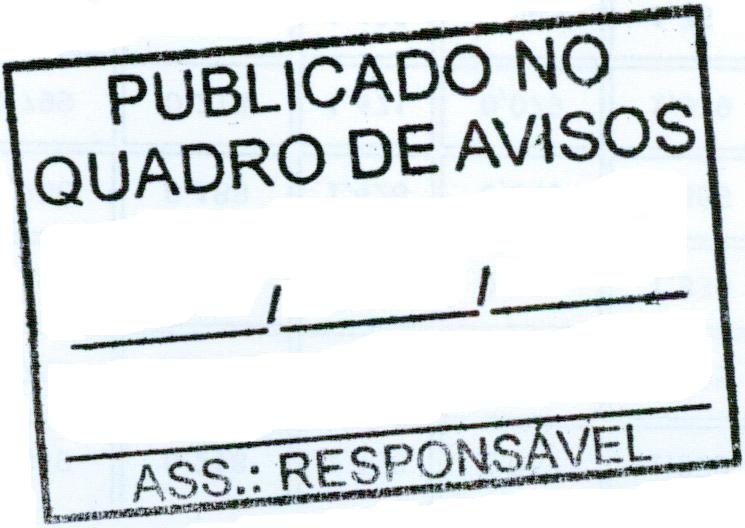 